Тема: Роспись  ОлешкаФотоотчет: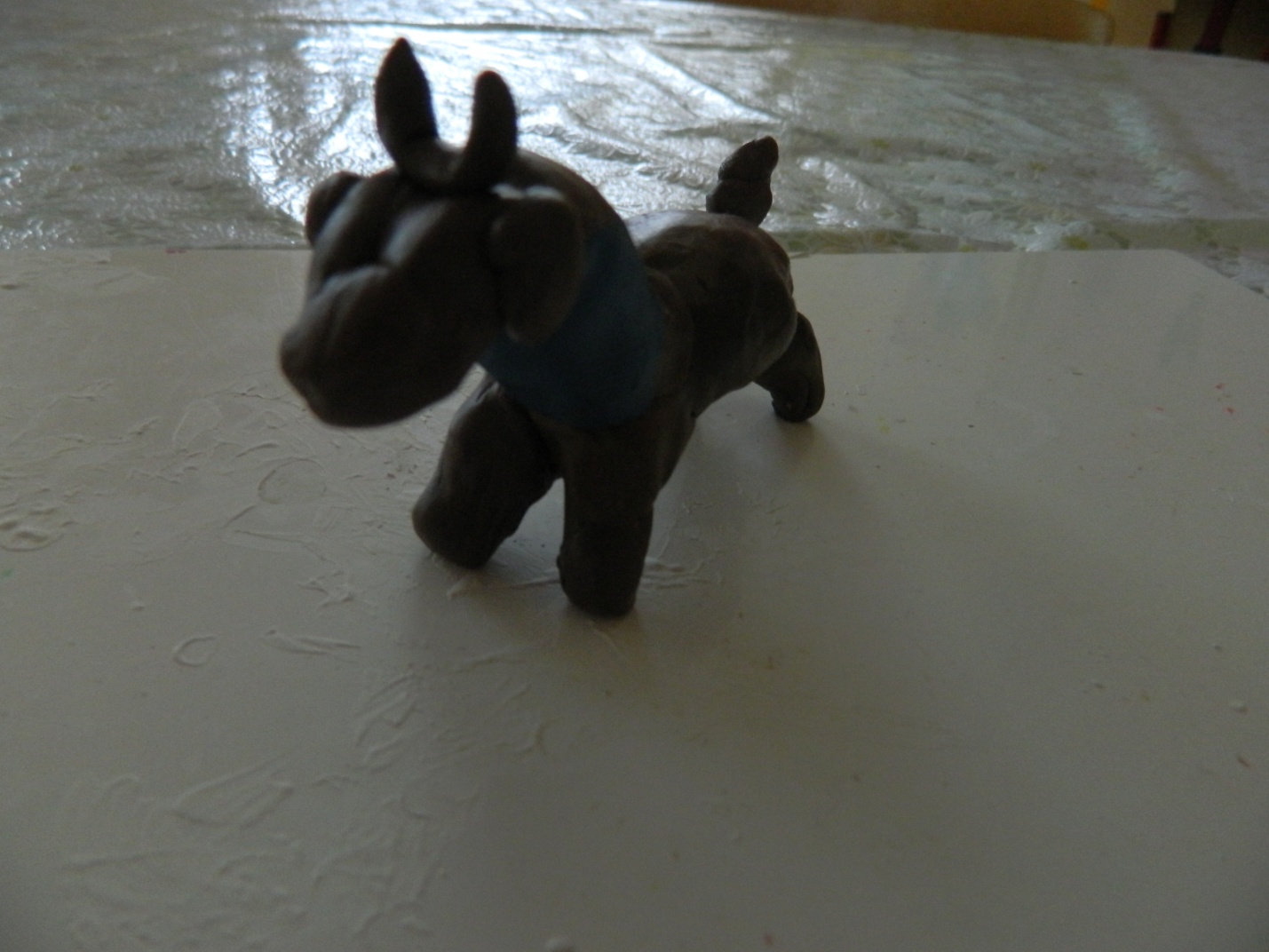 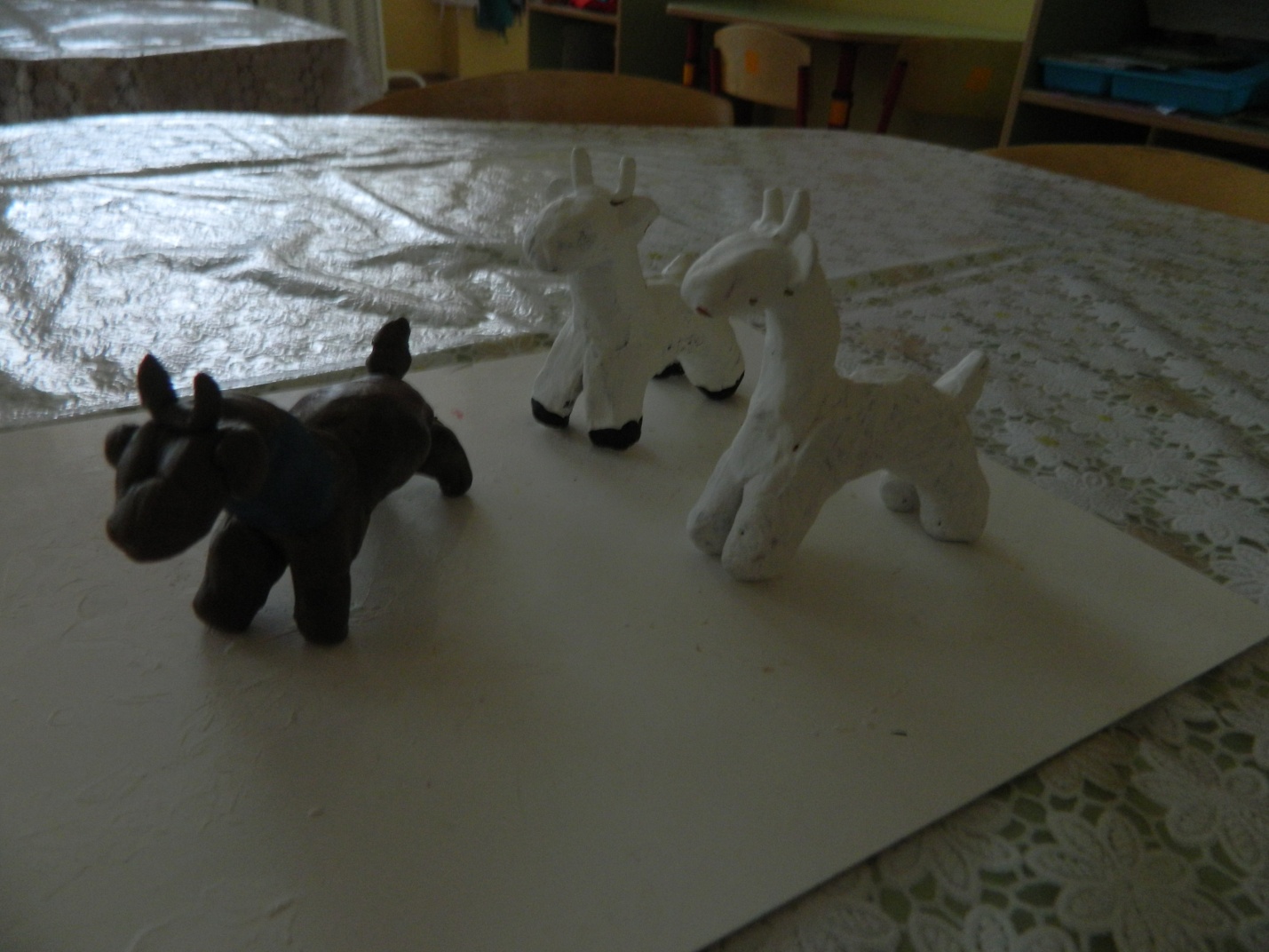 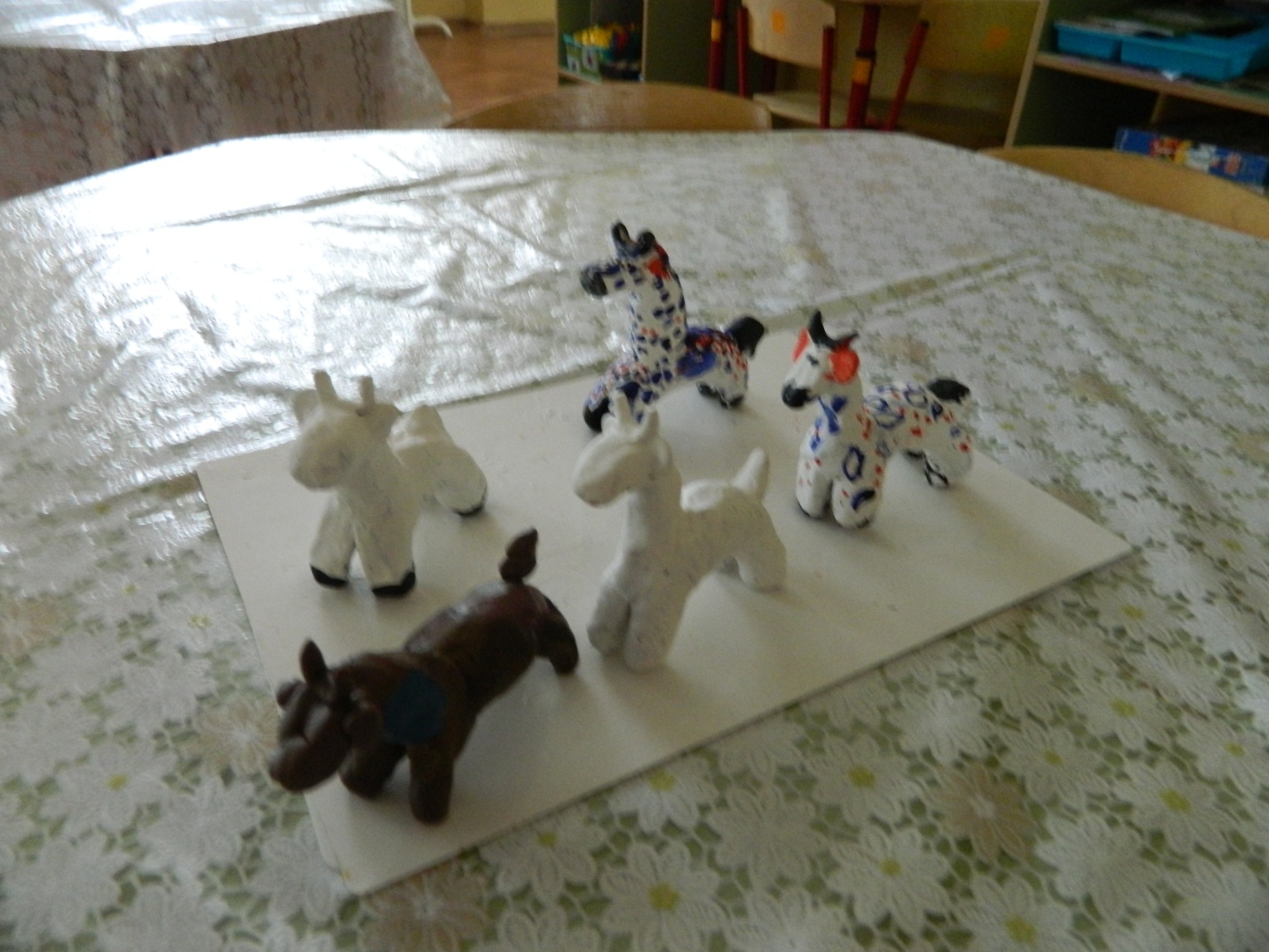 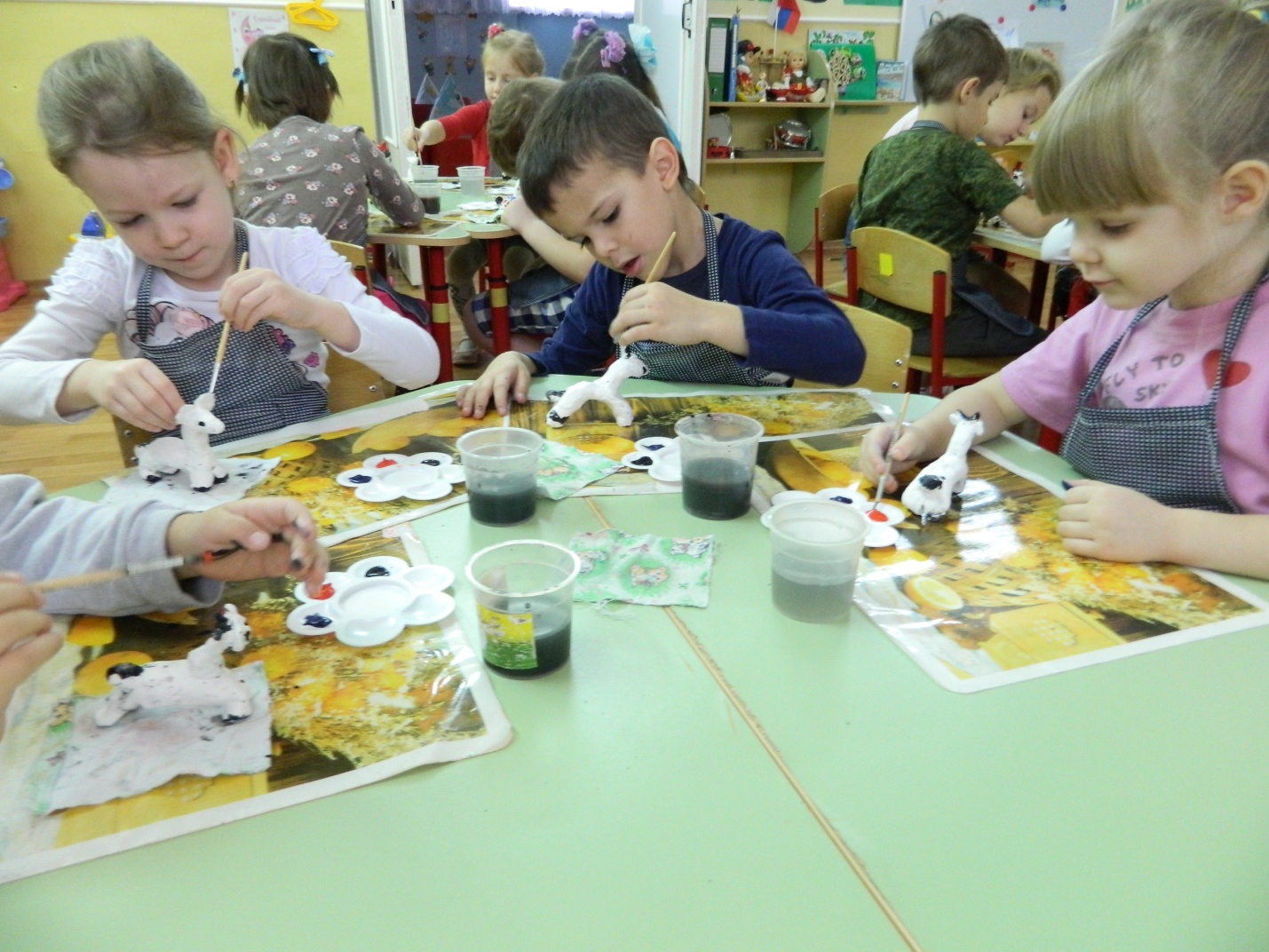 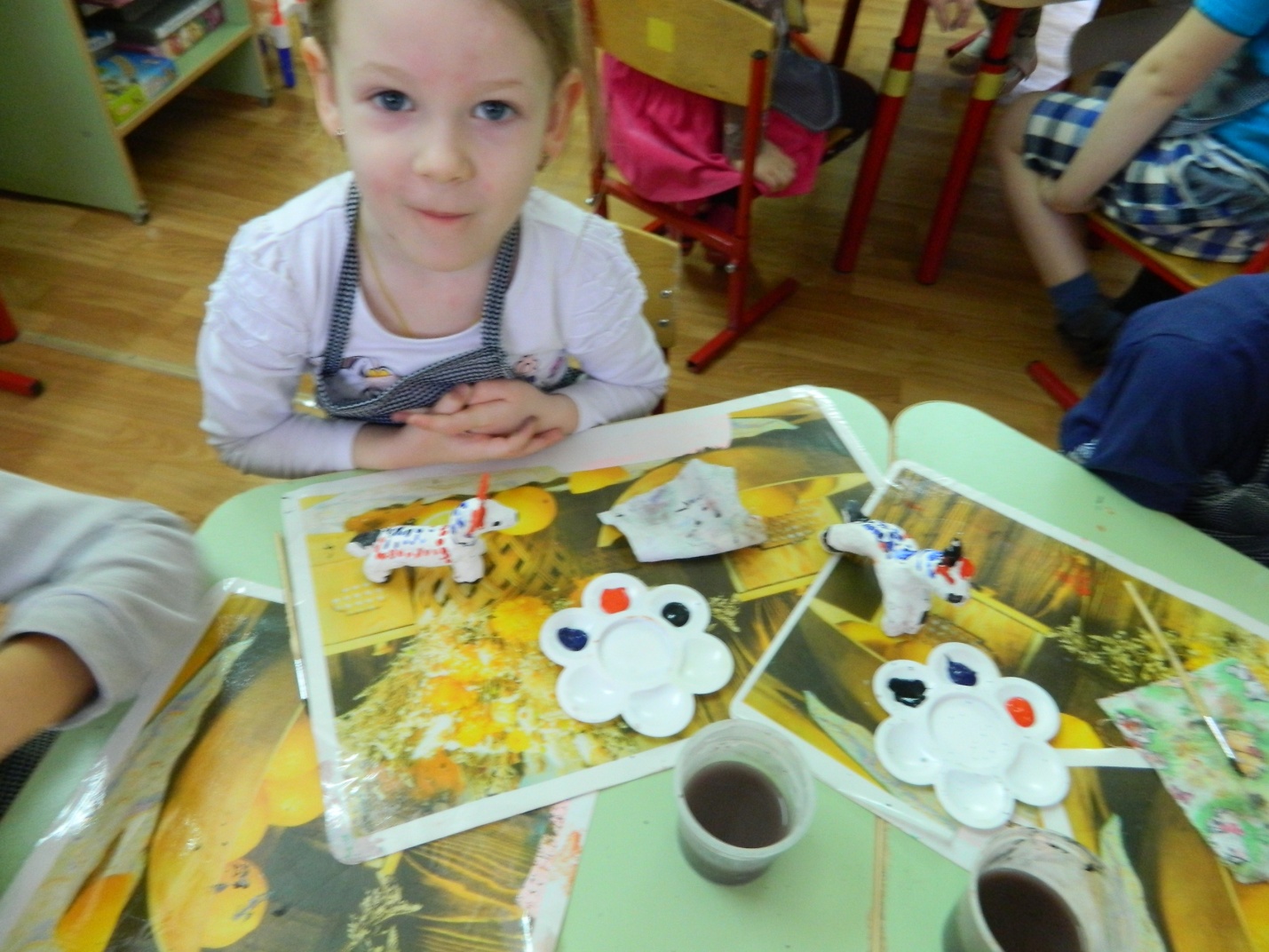 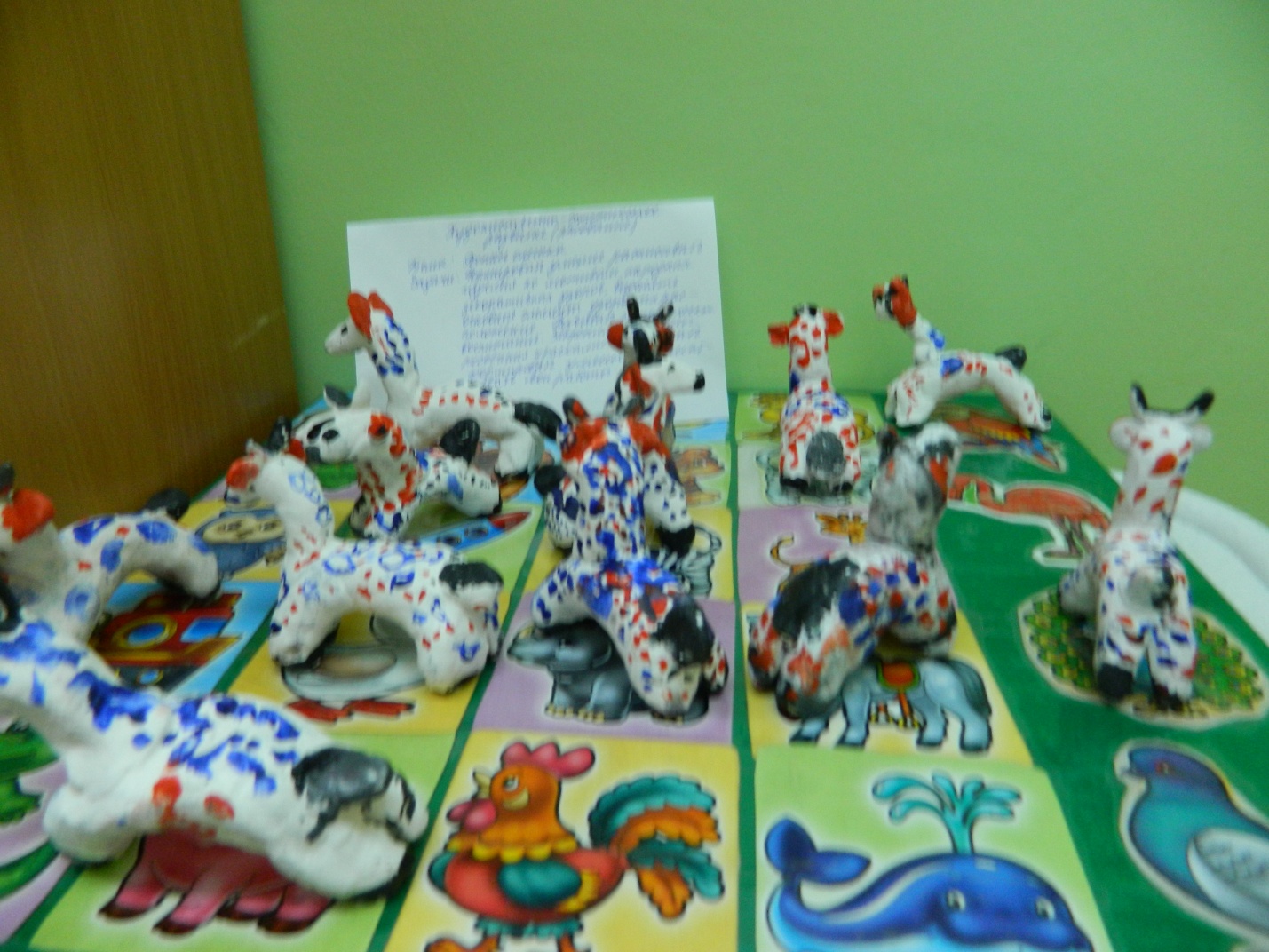 